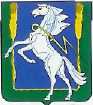 СОВЕТ ДЕПУТАТОВ ПОЛЕТАЕВСКОГО СЕЛЬСКОГО ПОСЕЛЕНИЯСОСНОВСКОГО МУНИЦИПАЛЬНОГО РАЙОНА РЕШЕНИЕОт «16» февраля 2017 г.  №105О проведении опроса граждан в муниципальном образовании Полетаевское сельскоепоселение.В соответствии с Федеральным законом от 6 октября 2003 года № 131-ФЗ «Об общих принципах организации местного самоуправления в Российской Федерации», положения от 05.06.2015г. № 22 «О порядке проведения опроса граждан в муниципальном образовании Полетаевского сельского поселения», Совет депутатов Полетаевского сельского поселенияРЕШАЕТ:Провести опрос граждан в муниципальном образовании Полетаевское сельскоепоселение по вопросу размещения ТБО на полигоне ООО «Полигон ТБО».Утвердить опросный лист (Приложение № 1).Утвердить период проведения опроса граждан с 01.03.2017г. до 15.03.2017г.Контроль за исполнением данного решения возлагаю на председателя экологической комиссии Совета депутатов Полетаевского сельского поселения, депутата Кудашеву Ю.Н.Председатель Совета депутатов                                                                                                   С.О. Башлыков                                                                                                                                                                                                                                                                          Приложение № 1К Решению Совета депутатовПолетаевского сельского поселения№105 от 16.02.2017г.                                                                                    АНКЕТА                                              ЖИТЕЛЯ ПОЛЕТАЕВСКОГО СЕЛЬСКОГО ПОСЕЛЕНИЯ        Добрый день! ООО «Полигон ТБО» начал размещать на территории Полетаевского сельского поселения твёрдые бытовые отходы (ТБО). Из оборота могут быть изъяты гектары леса и земли сельскохозяйственного назначения. В связи с этим просим Вас высказать своё мнение по этому вопросу. Обведите цифры вариантов ответов, соответствующих Вашему мнению или напишите свой ответ.1.    ЗНАЕТЕ ЛИ ВЫ, ЧТО В 2017 ГОДУ НА ТЕРРИТОРИИ ПОЛЕТАЕВСКОГО СЕЛЬСКОГО ПОСЕЛЕНИЯ       НАЧАЛ СВОЮ РАБОТУ ПОЛИГОН ПО ПРИЁМУ ТВЁДЫХ БЫТОВЫХ ОТХОДОВ?       1 - знаю, специально интересуюсь этим вопросом       2 - слышал об этом, но специально этим вопросом не интересуюсь       3 - впервые об этом слышу2.    ВАШЕ ОТНОШЕНИЕ К ТОМУ, ЧТО НА ТЕРРИТОРИИ ПОЛЕТАЕВСКОГО СЕЛЬСКОГО ПОСЕЛЕНИЯ       БУДЕТ РАЗМЕЩЁН ПОЛИГОН ТБО?       1 - за       2 - против       3 - затрудняюсь ответить3.    ЕСЛИ «ЗА», ТО ПОЧЕМУ? (напишите, пожалуйста)____________________________________________________________________________________________ _____________________________________________________________________________________________       ЕСЛИ «ПРОТИВ», ТО ПОЧЕМУ? (напишите, пожалуйста)__________________________________________________________________________________________________________________________________________________________________________________________        Сообщите, пожалуйста, некоторые сведения о себе:4.      ВАШ ПОЛ:         1 - мужской         2 - женский5.      ВОЗРАСТ:        1 - 18-29 лет        2 - 30-49 лет        3 - 50 лет и более6.     ВАШЕ СОЦИАЛЬНОЕ ПОЛОЖЕНИЕ:       1 - рабочий       2 - специалист, служащий       3 - предприниматель, фермер       4 - студент       5 - неработающий пенсионер       6 - безработный       7-другое (напишите)______________________________________________________________________7.    ВАШЕ СЕМЕЙНОЕ ПОЛОЖЕНИЕ:       1 - женат (замужем)       2 - холост (не замужем)       3 - разведён (разведена)       4 - вдовец (вдова)8.     ЕСТЬ ЛИ В ВАШЕЙ СЕМЬЕ ДЕТИ МЛАДШЕ 16 ЛЕТ?        1 - да, один        2 - да, двое        3 - да, трое и более        4 – нет9.     НАСЕЛЁННЫЙ ПУНК ФАКТИЧЕСКОГО ПРОЖИВАНИЯ:_____________________________________________________________________________________________                                                           СПАСИБО ЗА УЧАСТИЕ В ОПРОСЕ!